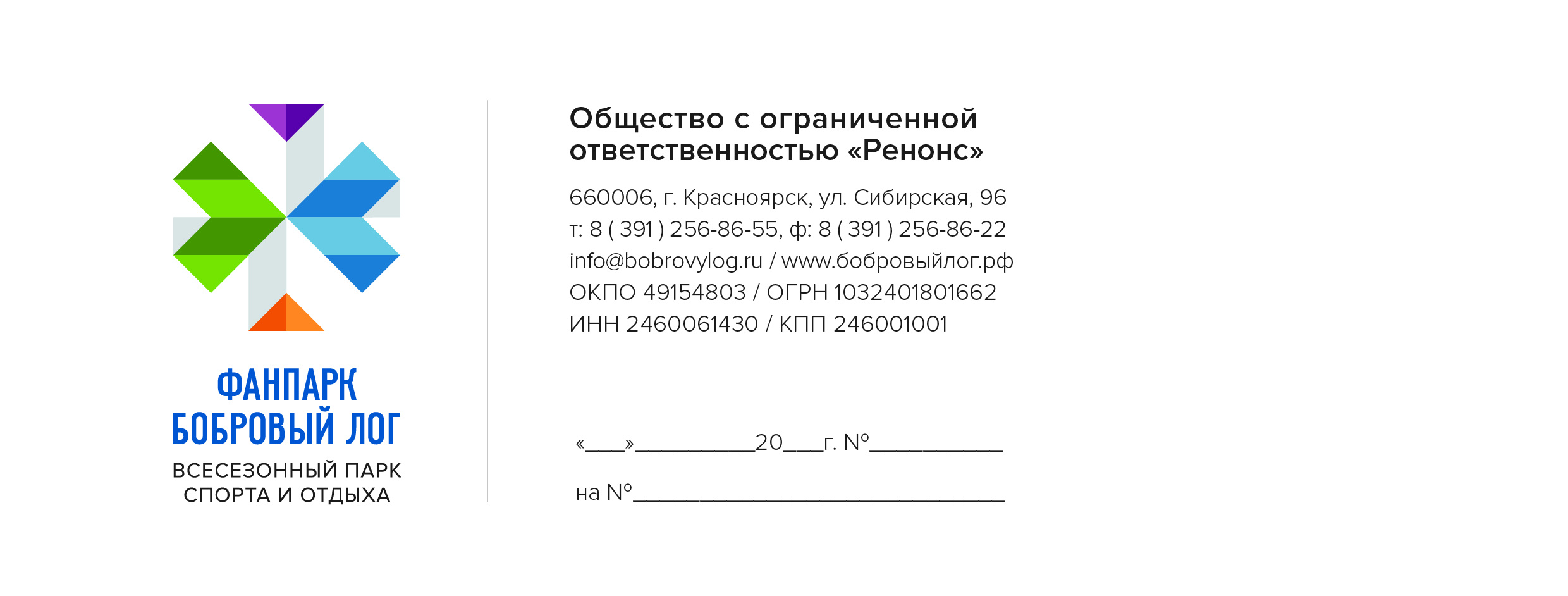 Приглашение к участию в Закупочной процедуреОбщество с ограниченной ответственностью «Ренонс» приглашает Вас принять участие в следующей закупочной процедуре: Закупочная процедура является внутренней процедурой выбора Компанией поставщиков и не должна рассматриваться в качестве торгов в смысле статей 447-449 Гражданского кодекса Российской Федерации, а также не является публичным конкурсом, который регулируется главой 57 Гражданского кодекса Российской Федерации. ООО «Ренонс» сохраняет за собой право:  - в любое время отказаться от продолжения проведения данной Закупочной процедуры, не отвечать на полученные предложения и не давать комментарии;- изменить условия ее проведения;- отказаться от заключения договора с Поставщиком, предложение которого признано лучшим по результатам проведения закупочной процедуры; - распределить объемы между Поставщиками, направившими наилучшие коммерческие предложения.При этом любые расходы, связанные с участием в закупочной процедуре участник несет самостоятельно, указанные расходы ни при каких обстоятельствах ООО «Ренонс»  не возмещаются.Просим предоставить Технико-коммерческое предложение с обоснованием стоимости каждой позиции (с учетом НДС/без учета НДС) в соответствии с Техническим заданием (Приложение № 1). Документы Коммерческого предложения должны быть подписаны лицом, имеющим право подписи от имени Претендента. Вопросы, связанные с организацией данной закупочной процедуры, заполнению документации, предоставлению разъяснений можно направлять на электронный адрес: safonov@bobrovylog.ru, Сафонову Виктору Владимировичу; ivanova_nn@bobrovylog.ru  Ивановой Наталье Николаевне.Вашу Заявку на участие в Закупочной процедуре прошу направлять, посредством электронной почты на имя Генерального директора ООО «Ренонс» – Гавриловой Елены Александровны, в адрес Лавицкой Карины Дмитриевны – Главного юрисконсульта Общества - urist@bobrovylog.ru.Текст Заявки на участие в Закупочной процедуре должен содержать следующее:«Подтверждаем участие в Закупочной процедуре в соответствии с предъявленными в Приглашении от___________ №__________ требованиями, а также выражаем свое согласие на участие в процедуре в соответствии с указанными требованиями. Срок действия нашего предложения составляет не менее 15 рабочих дней начиная с даты окончания срока подачи предложений. Со следующими условиями проведения Закупочной процедуры согласны/не согласны (в случае разногласий внести свои предложения):ТКП, документы, подтверждающие правоспособность и наличие деловых отношений между Поставщиком и производителем Продукции, наличие сертификатов, лицензий, допусков и прочие затребованные в Приглашении документы должны быть приложены к Заявке на участие в Закупочной процедуре.Генеральный директор	                 		                      Е.А. Гаврилова1. Предмет закупки  Снос зеленых насаждений, строительство  тренировочной горнолыжной трассы № 9-А2.  Срок поставки/оказания услугВыполнение работ до 31.07.2018 г. Камеральные работы по подготовке документации для передачи под монтаж СИС до 31.08.2018 г.3. Форма, условия и сроки расчётовСпособ оплаты – безналичная форма расчетов.Вариант 1.Заказчик производит предоплату не более чем 2 900 тыс. руб. в течение 10 (десяти) банковских дней с даты заключения Договора. Вариант 2.Выплата аванса в размере 30 % от стоимости договора при условии обеспечения банковской гарантии на срок исполнения обязательств по договору.Оплата фактически выполненных  работ производится Заказчиком ежемесячно за минусом суммы зачтенного аванса и гарантийного удержания в течении 30 (тридцати) календарных дней с момента подписания Заказчиком Актов приемки выполненных работ по форме КС-2, Справок о стоимости выполненных работ и затрат по форме КС-3 за отчетный месяц. Заказчик производит зачёт выплаченного аванса.Заказчик формирует гарантийную сумму в размере 5% (пяти процентов) от Цены Договора путем ее пропорционального удержания из стоимости работ, выполненных в каждом отчетном периоде.Окончательный расчёт в виде оплаты гарантийной суммы, удерживаемой Заказчиком производится в течение 30 (тридцати) календарных дней по истечении 12 (двенадцати) месяцев с даты подписания Акта приёмки законченного строительством Объекта по форме КС-11.4. Срок подачи ТКПДо 16:00  05.02.2018 г.  местного времени.5. Дата проведения процедурыОглашение результатов тендера будет произведено путем размещения на сайте http://www.bobrovylog.ru/about/tenders. С учетом переторжки – не позднее 26.02.2018 г. включительно. ООО «Ренонс» вправе, при необходимости, изменить данный срок.6. Инструмент проведения способа Закупки (с указанием ЭТП при проведении закупки на ЭТП)Запрос предложений. Закупочная процедура является внутренней процедурой выбора Обществом поставщиков и не должна рассматриваться в качестве торгов в смысле статей 447–449 Гражданского кодекса Российской Федерации, а также не является публичным конкурсом, который регулируется главой 57 Гражданского кодекса Российской Федерации. Организатор оставляет за собой право выбрать победителем любого Участника, в том числе, и в случае если предложенная участником цена выше, чем у других участников, а так же отклонить любое Коммерческое предложение, либо все Коммерческие предложения без объяснения участникам причин такого решения.7. Требование по представлению документов, подтверждающих правоспособность, благонадежность, финансовое состояние ПоставщикаКоммерческое предложение предоставляется в валюте производителя товара/услуги.К коммерческому предложению должны прилагаться:  - копия свидетельства о внесении записи об Участнике в Единый государственный реестр юридических лиц; - учредительные документы; - справку от налоговой инспекции об отсутствии задолженности по уплате налогов сборов, пеней, штрафов, выданную не ранее, чем за три месяца до даты подачи Заявки на участие в закупочной процедуре по форме, утвержденной соответствующим Приказом ФНС России;- подтверждение отсутствия неисполненных судебных решений в отношении участника;- бухгалтерский баланс за последний отчетный квартал и год с отметкой ИФНС; - инф. справка о действующей применяемой в организации системе налогообложения, заверенная руководителем;- иная информация, необходимая с точки зрения Участника.8. Экологические требования, требования к валидации Продукции, процессов и оборудования, к квалификации персонала, к системе менеджмента качества Поставщика - Наличие в штате квалифицированных специалистов: прораба, инженера ПТО, геодезиста, механика (промышленное и гражданское строительство или городское строительство и хозяйство или дорожное строительство, иное) имеющих соответствующие документы (дипломы, удостоверения, приказы, аттестаты). При привлечении специалистов в рамках договора субподряда (договоров ГПХ) приложить копии договоров.- Наличие в штате квалифицированных специалистов: лесорубы, имеющие соответствующие документы (копии документов: дипломы, удостоверения, аттестаты). При привлечении специалистов в рамках договора субподряда (договоров ГПХ) приложить копии договоров.- Наличие специализированной техники для выполнения работ: копии документов о наличии в собственности техники на предприятии (не менее 30% от общего объема), договоров аренды, найма.9. Перечень и значения отдельных характеристик, которыми должна обладать продукцияСогласно ТЗ (приложение к настоящему Приглашению). Проект шифр 20/15 (ПД-РД)  предоставляется после подписания соглашения о конфиденциальности.                                                 10. Условия ответственности за нарушение обязательств, применимое право и подсудность Применимым правом является материальное и процессуальное право Российской Федерации.Споры будут разрешаться в Арбитражном суде Красноярского края.Условия ответственности будут определены Заказчиком в форме договора, направляемой Участнику, предложение которого будет признано лучшим.11. Иные специальные требования ЗаказчикаИнф. справка/копии документов:- Наличие у Поставщика необходимых лицензий, разрешений на соответствующий вид деятельности, подтверждения членства в саморегулируемой (единый реестр членов саморегулируемых организаций в сфере строительства, архитектуры и градостроительства (НОСТРОЙ)- Наличие опыта выполнения по вертикальной планировке - не менее 1 года (копии договоров, контрактов)- Наличие контрактов по выполнению аналогичных работ  со стоимостью услуг более 5 млн.руб. (копии контрактов, договоров)12. Срок действия КП/ТКПНе менее 90 календарных дней с даты направления1. Предмет закупки Согласны/ не согласны 2. Срок поставки/оказания услугСогласны/ не согласны3. Форма, условия и сроки расчётовСогласны (выбрать один из вариантов) / не согласны4. Срок подачи ТКПСогласны/ не согласны5. Дата проведения процедурыСогласны/ не согласны6. Инструмент проведения способа Закупки Согласны/ не согласны7. Требование по представлению документов, подтверждающих правоспособность, благонадежность, финансовое состояние Поставщика Согласны/ не согласны8.Экологические требования, требования к валидации Продукции, процессов и оборудования, к квалификации персонала, к системе менеджмента качества Поставщика (если применимо).Согласны/ не согласны9. Перечень и значения отдельных характеристик, которыми должна обладать продукцияСогласны/ не согласны10. Условия ответственности за нарушение обязательств, применимое право и подсудность Согласны/ не согласны11. Иные специальные требования ЗаказчикаСогласны/ не согласны12. Срок действия КП/ТКПСогласны/ не согласны